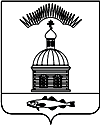 АДМИНИСТРАЦИЯ МУНИЦИПАЛЬНОГО ОБРАЗОВАНИЯГОРОДСКОЕ  ПОСЕЛЕНИЕ ПЕЧЕНГА ПЕЧЕНГСКОГО РАЙОНАМУРМАНСКОЙ ОБЛАСТИПОСТАНОВЛЕНИЕ(ПРОЕКТ) от           декабря 2017 г.					                     №  п. ПеченгаОб  утверждении   Порядка    подготовки   населения в области  гражданской    обороны   и    защиты     от чрезвычайных ситуаций природного и техногенногохарактера       на        территории       муниципального            образования         городское     поселение      Печенга В соответствии с Федеральными законами от 12.02.1998 г. №28-ФЗ « О гражданской обороне», от 21.12.1994г. № 68-ФЗ «О защите населения и территорий от чрезвычайных ситуаций природного и техногенного характера», постановлениями Правительства РФ от 2 ноября 2000 г. № 841 «Об утверждении Положения об организации обучения населения в области гражданской обороны», от 4.09. 2003 г. № 547 «О подготовке населения в области защиты от чрезвычайных ситуаций природного и техногенного характера», Уставом Печенгского городского поселения и в целях совершенствования подготовки населения муниципального образования городское поселение Печенга в области гражданской обороны и защиты от чрезвычайных ситуаций природного и техногенного характера, администрация муниципального образования Печенга,ПОСТАНОВЛЯЕТ:Утвердить      Порядок     обучения  населения    способам    защиты   причрезвычайных ситуациях на территории муниципального образования городское поселение Печенга, согласно приложению № 1 к настоящему постановлению.2. Утвердить   Порядок обучения населения в области гражданской обороны на территории муниципального образования городское поселение Печенга, согласно приложению № 2 к настоящему постановлению.3. Утвердить формы обучения в области гражданской обороны (по группам обучаемых), согласно приложению № 3 к Порядку обучения населения в области гражданской обороны на территории муниципального образования городское поселение Печенга.            4. Установить, что подготовка населения в области гражданской обороны и защиты от чрезвычайных ситуаций природного и техногенного характера организуется в рамках единой системы подготовки населения в области гражданской обороны и защиты населения от чрезвычайных ситуаций и осуществляется по соответствующим группам в организациях, а также по месту жительства.
           5. Методическое руководство, координацию и контроль за подготовкой населения в области гражданской обороны и защиты от чрезвычайных ситуаций в администрации муниципального образования городское поселение Печенга возложить на заместителя главы администрации.   6. Признать       утратившим        силу      постановление        администрациимуниципального образования городское поселение Печенга от 11.10.2010 № 93 «Об утверждении положения об организации обучения населения муниципального образования городское поселение Печенга в области гражданской обороны, защиты от чрезвычайных ситуаций природного и техногенного характера» и п. 2 Постановления администрации муниципального образования городское поселение Печенга от 13.03.2012 № 14 «О внесении изменений в Постановления Главы муниципального образования городское поселение Печенга».            7. Настоящее Постановление вступает в силу после его официального опубликования (обнародования).           8. Настоящее Постановление обнародовать в соответствии с Порядком опубликования (обнародования) муниципальных правовых актов органов местного самоуправления городского поселения Печенга.          9. Контроль за  исполнением настоящего постановления возложить на заместителя главы администрации МО г.п. Печенга.Лист согласования:Заместитель главы администрации МО г.п. Печенга                                                               ______________  А.Н. БыстровВедущий специалист юридического отдела           _____________   А.А. ВасендинаИсп. Храбрунов О.И.Тел. 76-488Рассылка -  9 экз:зам.главы-1, прокуратура -1,го,ЧС -1, НАЧ. оми-1,Директор МКП -1, теплоснабжающие и энергоснабж. орг. – 4Приложение № 1к постановлению  администрации                                                                                                                                      муниципального образования                                                                                                                                                                                                                                                        городское поселение Печенга                                                                                         от «__» декабря 2017 г. № ___Порядок
обучения населения способамзащиты при чрезвычайных ситуациях на территории муниципального образования городское поселение Печенга1. Настоящий Порядок определяет группы населения, проходящие обязательную подготовку в области защиты от чрезвычайных ситуаций природного и техногенного характера (далее именуются - чрезвычайные ситуации), а также основные задачи и формы обучения населения действиям в чрезвычайных ситуациях.2. Подготовку в области защиты от чрезвычайных ситуаций проходят:а) лица, занятые в сфере производства и обслуживания, не включенные в состав органов управления единой государственной системы предупреждения и ликвидации чрезвычайных ситуаций (далее именуются - работающее население);б) лица, не занятые в сфере производства и обслуживания (далее именуются - неработающее население);в) лица, обучающиеся в общеобразовательных учреждениях (далее именуются - обучающиеся);г) глава администрации муниципального образования городское поселение Печенга;д) работники администрации муниципального образования городское поселение Печенга (далее - МО г.п. Печенга) и организаций, специально уполномоченные решать задачи по предупреждению и ликвидации чрезвычайных ситуаций и включенные в состав органов управления единой государственной системы предупреждения и ликвидации чрезвычайных ситуаций (далее именуются - уполномоченные работники);е) председатели комиссий по чрезвычайным ситуациям и обеспечению пожарной безопасности администрации МО г.п. Печенга и организаций (далее именуются - председатели комиссий по чрезвычайным ситуациям).3. Основными задачами при подготовке населения в области защиты от чрезвычайных ситуаций являются:а) обучение населения правилам поведения, основным способам защиты и действиям в чрезвычайных ситуациях, приемам оказания первой медицинской помощи пострадавшим, правилам пользования средствами индивидуальной и коллективной защиты;б) выработка у руководящего состава администрации МО г.п. Печенга поселения и организаций навыков управления силами и средствами, входящими в состав единой государственной системы предупреждения и ликвидации чрезвычайных ситуаций;в) совершенствование практических навыков у руководящего состава администрации МО г.п. Печенга поселения и организаций, а также председателей комиссий по чрезвычайным ситуациям в организации и проведении мероприятий по предупреждению чрезвычайных ситуаций и ликвидации их последствий;г) практическое усвоение уполномоченными работниками в ходе учений и тренировок порядка действий при различных режимах функционирования единой государственной системы предупреждения и ликвидации чрезвычайных ситуаций, а также при проведении аварийно-спасательных и других неотложных работ (далее АСДНР).4. Подготовка в области защиты от чрезвычайных ситуаций предусматривает:а) для работающего населения - проведение занятий по месту работы согласно рекомендуемым программам и самостоятельное изучение порядка действий в чрезвычайных ситуациях с последующим закреплением полученных знаний и навыков на учениях и тренировках;б) для неработающего населения - проведение бесед, лекций, просмотр учебных фильмов, привлечение на учения и тренировки по месту жительства, а также самостоятельное изучение пособий, памяток, листовок и буклетов, прослушивание радиопередач и просмотр телепрограмм по вопросам защиты от чрезвычайных ситуаций;в) для обучающихся (по согласованию с администрацией муниципального образования городское поселение Печенга) - проведение занятий в учебное время по соответствующим программам в рамках курса «Основы безопасности жизнедеятельности» и дисциплины «Безопасность жизнедеятельности», утверждаемым Министерством образования и науки Российской Федерации по согласованию с Министерством Российской Федерации по делам гражданской обороны, чрезвычайным ситуациям и ликвидации последствий стихийных бедствий;г) для председателей комиссий по чрезвычайным ситуациям, руководящего состава администрации МО г.п. Печенга поселения и организаций, уполномоченных работников - повышение квалификации не реже одного раза в 5 лет, проведение самостоятельной работы, а также участие в сборах, учениях и тренировках.5. Для лиц, впервые назначенных на должность, связанную с выполнением обязанностей в области защиты от чрезвычайных ситуаций, переподготовка или повышение квалификации в течение первого года работы является обязательной. Повышение квалификации может осуществляться по очной и очно-заочной формам обучения, в том числе с использованием дистанционных образовательных технологий.6. Повышение квалификации в области защиты от чрезвычайных ситуаций проходят:а) председатели комиссий и их заместители по чрезвычайным ситуациям органов местного самоуправления и организаций - в учебно-методических центрах по гражданской обороне и чрезвычайным ситуациям Мурманской области.б) уполномоченные работники - в учебно-методических центрах по гражданской обороне и чрезвычайным ситуациям Мурманской области.Повышение квалификации преподавателей дисциплины «Безопасность жизнедеятельности» и преподавателей - организаторов курса «Основы безопасности жизнедеятельности» по вопросам защиты в чрезвычайных ситуациях осуществляется в учебных заведениях Министерства Российской Федерации по делам гражданской обороны, чрезвычайным ситуациям и ликвидации последствий стихийных бедствий, учреждениях повышения квалификации Федерального агентства по образованию и других федеральных органов исполнительной власти, являющихся учредителями образовательных учреждений, учебно-методических центрах по гражданской обороне и чрезвычайным ситуациям Мурманской области.7. Совершенствование знаний, умений и навыков населения в области защиты от чрезвычайных ситуаций осуществляется в ходе проведения командно-штабных, тактико-специальных и комплексных учений и тренировок.8. Командно-штабные учения продолжительностью до 3 суток проводятся в МО г.п. Печенга - 1 раз в 3 года. Командно-штабные учения или штабные тренировки в организациях проводятся 1 раз в год продолжительностью до 1 суток.9. Тактико-специальные учения продолжительностью до 8 часов проводятся с участием аварийно-спасательных служб (при наличии) и аварийно-спасательных формирований (далее именуются - формирования) организаций 1 раз в 3 года, а с участием формирований постоянной готовности - 1 раз в год.10. Комплексные учения продолжительностью до 2 суток проводятся 1 раз в 3 года в организациях, имеющих опасные производственные объекты, а также в лечебно-профилактических учреждениях, имеющих более 600 коек. В других организациях 1 раз в 3 года проводятся тренировки продолжительностью до 8 часов.11. Тренировки в общеобразовательных учреждениях проводятся ежегодно (для информации).12. Лица, привлекаемые на учения и тренировки в области защиты от чрезвычайных ситуаций, должны быть проинформированы о возможном риске при их проведении.13. Финансирование подготовки председателя комиссии по чрезвычайным ситуациям администрации МО г.п. Печенга, уполномоченных работников соответствующего звена территориальной подсистемы единой государственной системы предупреждения и ликвидации чрезвычайных ситуаций, подготовки неработающего населения, а также проведения администрацией МО г.п. Печенга учений и тренировок осуществляется за счет средств местного бюджета.
Финансирование подготовки работающего населения в области защиты от чрезвычайных ситуаций, подготовки и аттестации формирований, а также проведения организациями учений и тренировок осуществляется за счет организаций.Приложение № 2к постановлению  администрации                                                                                                                                      муниципального образования                                                                                                                                                                                                                                                        городское поселение Печенга                                                                                         от «__» декабря 2017 г. № ___Порядок
  обучения населения в области гражданской обороны на территории муниципального образования городское поселение ПеченгаНастоящее Положение,   разработанное  в  соответствии  с постановлениемПравительства РФ от 2 ноября 2000 г. № 841 «Об утверждении Положения об организации обучения населения в области гражданской обороны», определяет основные задачи обучения населения в области гражданской обороны, соответствующие функции администрации муниципального образования городское поселение Печенга (далее - МО г.п. Печенга) и организаций, а также формы обучения.       2. Основными задачами обучения населения в области гражданской обороны являются:а) изучение способов защиты от опасностей, возникающих при ведении военных действий или вследствие этих действий, порядка действий по сигналам оповещения, приемов оказания первой медицинской помощи, правил пользования коллективными и индивидуальными средствами защиты;б) совершенствование навыков по организации и проведению мероприятий по гражданской обороне;в) выработка умений и навыков для проведения аварийно-спасательных и других неотложных работ (АСДНР);г) овладение личным составом формирований ГО (далее именуются - формирования) приемами и способами действий по защите населения, материальных и культурных ценностей от опасностей, возникающих при ведении военных действий или вследствие этих действий.3. Лица, подлежащие обучению, подразделяются на следующие группы:
а) руководящий состав администрации МО г.п. Печенга (глава администрации, зам. главы, ведущий специалист ГО,ЧС и ПБ);б) руководители организаций;в) личный состав формирований;г) работающее население, не входящее в состав формирований;д) неработающее население.4. Обучение населения в области гражданской обороны осуществляется в рамках единой системы подготовки населения в области гражданской обороны и защиты от чрезвычайных ситуаций природного и техногенного характера с использованием форм согласно приложению. Обучение является обязательным и проводится в учебно-методических центрах по гражданской обороне и чрезвычайным ситуациям субъекта Российской Федерации (далее именуются - учебно-методические центры), на курсах гражданской обороны муниципальных образований (далее именуются - курсы гражданской обороны), по месту работы, учебы и месту жительства граждан.        Повышение квалификации руководителей организаций, должностных лиц и работников гражданской обороны, а также преподавателей курса «Основы безопасности жизнедеятельности» и дисциплины «Безопасность жизнедеятельности» учреждений общего и профессионального образования проводится не реже одного раза в 5 лет. Для лиц, впервые назначенных на должность, связанную с выполнением обязанностей по гражданской обороне, переподготовка или повышение квалификации в области гражданской обороны в течение первого года работы является обязательной.5. В целях организации и осуществления обучения населения в области гражданской обороны:а) администрация МО г.п. Печенга:-планируют обучение населения в области гражданской обороны;
-организуют учебно-консультационные пункты по гражданской обороне, а также организуют их деятельность;-уточняют программы подготовки должностных лиц и работников гражданской обороны, проходящих обучение в учебно-методических центрах и на курсах гражданской обороны;-организуют и осуществляют пропаганду знаний в области гражданской обороны;
-организуют издание учебной литературы и наглядных пособий по гражданской обороне и обеспечение ими населения;-осуществляют контроль за ходом и качеством обучения населения в области гражданской обороны;б) организации:-осуществляют обучение своих работников в области гражданской обороны;
-уточняют (с учетом особенностей деятельности организации) программы обучения в области гражданской обороны своих работников и личного состава формирований;
-создают, оснащают и поддерживают в рабочем состоянии соответствующую учебно-материальную базу.Приложение № 3
к постановлению  администрации                                                                                                                                      муниципального образования                                                                                                                                                                                                                                                        городское поселение Печенга                                                                                         от __________ № ____Формы
обучения в области гражданской обороны
(по группам обучаемых)1. Глава администрации МО г.п. Печенга, зам. главы, ведущий специалист ГО,ЧС и ПБ:а) самостоятельная работа с нормативными документами по вопросам организации, планирования и проведения мероприятий по гражданской обороне;
б) изучение своих функциональных обязанностей по гражданской обороне;
в) личное участие в учебно-методических сборах, учениях, тренировках и других плановых мероприятиях по гражданской обороне.2. Руководители организаций, должностные лица и работники гражданской обороны:а) самостоятельная подготовка;б) переподготовка и повышение квалификации в учреждениях повышения квалификации федеральных органов исполнительной власти и организаций, учебно-методических центрах и на курсах гражданской обороны Мурманской области;в) участие в учениях, тренировках и других плановых мероприятиях по гражданской обороне.3. Личный состав формирований:а) повышение квалификации в учебно-методических центрах и на курсах гражданской обороны (руководители формирований);б) проведение занятий с личным составом формирований по месту его работы;в) участие в учениях и тренировках по гражданской обороне.4. Работающее население, не входящее в состав формирований:а) проведение занятий по месту работы;б) участие в учениях, тренировках и других плановых мероприятиях по гражданской обороне;в) индивидуальное изучение способов защиты от опасностей, возникающих при ведении военных действий или вследствие этих действий.5. Учащиеся учреждений общего образования (по согласованию с администрацией муниципального образования Печенгский район:а) обучение (в учебное время) по курсу "Основы безопасности жизнедеятельности";б) участие в учениях и тренировках по гражданской обороне;
в) чтение памяток, листовок и пособий, прослушивание радиопередач и просмотр телепрограмм по тематике гражданской обороны.6. Неработающее население (по месту жительства):
а) посещение мероприятий, проводимых по тематике гражданской обороны (беседы, лекции, вечера вопросов и ответов, консультации, показ учебных фильмов и др.);б) участие в учениях по гражданской обороне;в) чтение памяток, листовок и пособий, прослушивание радиопередач и просмотр телепрограмм по тематике гражданской обороны. Глава администрациимуниципального образования городское поселение ПеченгаН.Г. Жданова